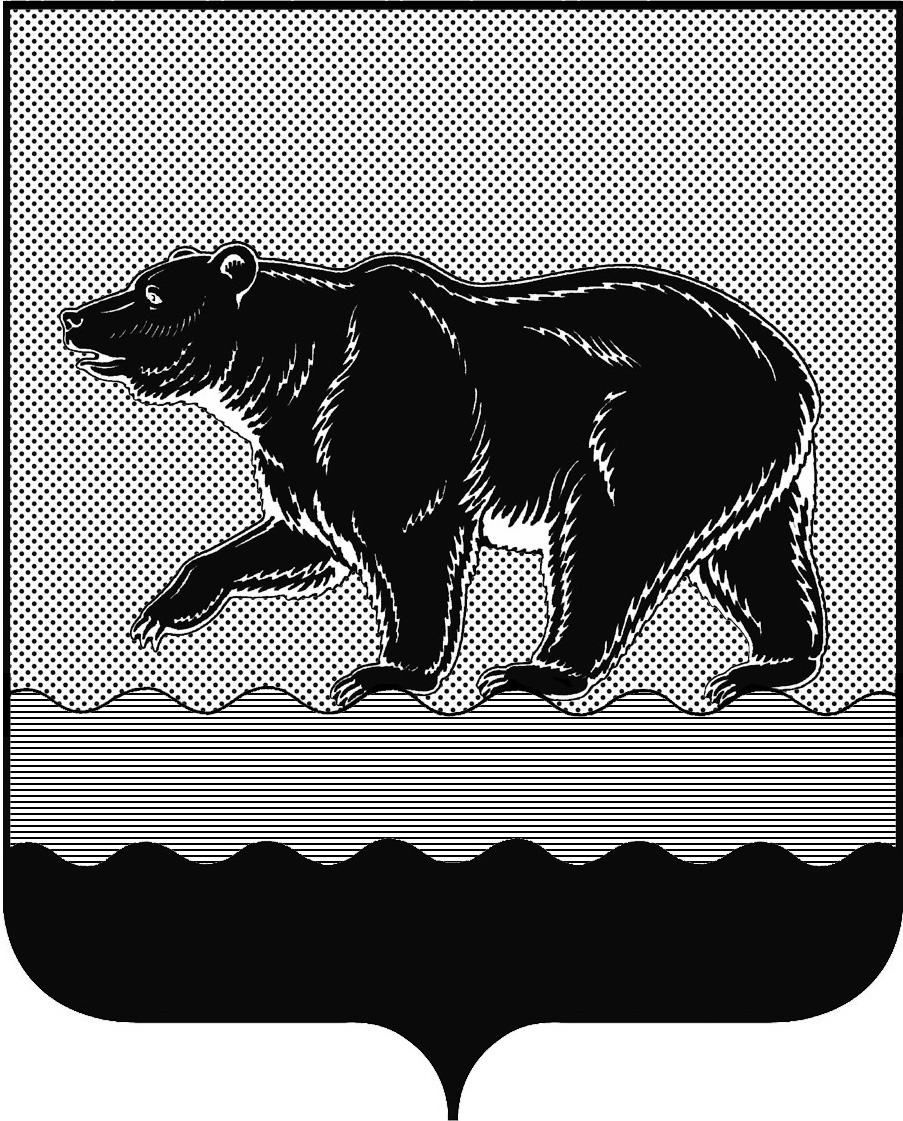 СЧЁТНАЯ ПАЛАТАГОРОДА НЕФТЕЮГАНСКА16 микрорайон, 23 дом, помещение 97, г. Нефтеюганск, 
Ханты-Мансийский автономный округ - Югра (Тюменская область), 628310  тел./факс (3463) 20-30-55, 20-30-63 E-mail: sp-ugansk@mail.ru www.admugansk.ru Заключение на проект постановления администрации города Нефтеюганска «О внесении изменений в постановление администрации города Нефтеюганска от 14.11.2018 № 165-нп «Об утверждении порядка предоставления субсидий из бюджета города Нефтеюганска на реализацию социально значимых проектов социально ориентированным некоммерческим организациям» Счётная палата в соответствии с пунктом 7 части 2 статьи 9 Федерального закона от 07.02.2011 № 6-ФЗ «Об общих принципах организации и деятельности контрольно-счётных органов субъектов Российской Федерации и муниципальных образований» проводит финансово-экономическую экспертизу проектов муниципальных правовых актов (включая обоснованность финансово-экономических обоснований) в части, касающейся расходных обязательств муниципального образования.В целях проведения экспертизы представлен проект постановления администрации города Нефтеюганска «О внесении изменений в постановление администрации города Нефтеюганска от 14.11.2018 № 165-нп «Об утверждении порядка предоставления субсидий из бюджета города Нефтеюганска на реализацию социально значимых проектов социально ориентированным некоммерческим организациям» (далее – Порядок предоставления субсидии).	В соответствии с подпунктом 3 пункта 2, пунктом 3 статьи 78 Бюджетного кодекса Российской Федерации субсидии юридическим лицам, индивидуальным предпринимателям, а также физическим лицам - производителям товаров, работ, услуг предоставляются из местного бюджета - в случаях и порядке, предусмотренных решением представительного органа муниципального образования о местном бюджете и принимаемыми в соответствии с ним муниципальными правовыми актами местной администрации или актами уполномоченных ею органов местного самоуправления.  Муниципальные правовые акты, регулирующие предоставление субсидий юридическим лицам, индивидуальным предпринимателям, а также физическим лицам - производителям товаров, работ, услуг, должны соответствовать общим требованиям, установленным Правительством Российской Федерации.Общие требования к нормативным правовым актам, муниципальным правовым актам, регулирующим предоставление субсидий, в том числе грантов в форме субсидий, юридическим лицам, индивидуальным предпринимателям, а также физическим лицам - производителям товаров, работ, услуг утверждены Постановлением Правительства Российской Федерации от 18.09.2020 № 1492 (далее по тексу – Общие требования, Постановление Правительства Российской Федерации от 18.09.2020 № 1492). Внесение изменений в Порядок предоставления субсидии обусловлено необходимостью его приведения в соответствие Общим требованиям во исполнение абзаца 2 пункта 3 Постановления Правительства Российской Федерации от 18.09.2020 № 1492, согласно которого исполнительным органам государственной власти субъектов Российской Федерации, органам местного самоуправления рекомендовано привести в соответствие с настоящим постановлением нормативные правовые акты субъектов Российской Федерации, муниципальные правовые акты, регулирующие предоставление из соответствующего бюджета бюджетной системы Российской Федерации субсидий, в том числе грантов в форме субсидий, юридическим лицам, индивидуальным предпринимателям, а также физическим лицам - производителям товаров, работ, услуг, не позднее 1 июня 2021 г.На основании изложенного, замечания к Порядку предоставления субсидии отсутствуют. Председатель   			   		                                                 С.А. ГичкинаИсполнитель:начальник инспекторского отдела № 1Портнова Людмила НиколаевнаТел. 8 (3463) 203054Исх.СП-217-1 27.05.2021 